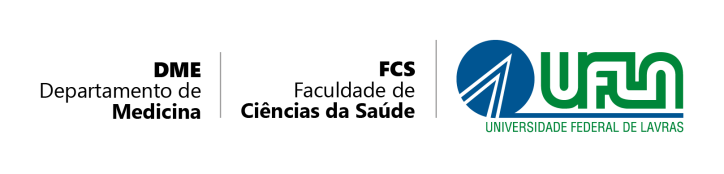 Data: ____/____/_____Formulário atualizado em 25/04/2022FORMULÁRIO DE INSCRIÇÃO – PROGRAMA DE MONITORIA (Digitado)DADOS PESSOAIS FORMULÁRIO DE INSCRIÇÃO – PROGRAMA DE MONITORIA (Digitado)DADOS PESSOAIS Nome completo:Nome completo:Nome social (Decreto Nº 8.727/2016):Nome social (Decreto Nº 8.727/2016):Registro acadêmico:Data de nascimento:Curso:Curso:E-mail:E-mail:DADOS BANCÁRIOS:       Tipo de conta:      (    ) corrente        (    ) poupançaNome do banco: ______________________________ Código do banco: _______________________Agência (informar apenas números. Sem pontos ou traços):__________________________________ Conta (informar apenas números e letras. Sem pontos ou traços): _____________________________DADOS BANCÁRIOS:       Tipo de conta:      (    ) corrente        (    ) poupançaNome do banco: ______________________________ Código do banco: _______________________Agência (informar apenas números. Sem pontos ou traços):__________________________________ Conta (informar apenas números e letras. Sem pontos ou traços): _____________________________INSCRIÇÃO NA MONITORIA -  Edital DME/FCS/UFLA Nº 02 de 28/02/2023Componente curricular: DOCUMENTOS A SEREM ENVIADOS (conforme Edital)- Formulário de inscrição.- Histórico escolar completo, referente ao registro acadêmico atual do candidato, retirado do SIG, com protocolo de autenticidade digital.- Atestado de matrícula completo, referente ao semestre letivo 2022/1, em que conste o Coeficiente de Rendimento Acadêmico (CRA), retirado do SIG, com protocolo de autenticidade digital.- Atestado de Vulnerabilidade Socioeconômica, retirado do SIG, com protocolo de autenticidade digital (apenas para estudantes que possuem vulnerabilidade socioeconômica).Data: ____/____/__________________________________________________Assinatura do candidatoCAMPOS DESTINADOS AO(S) AVALIADOR(ES)CAMPOS DESTINADOS AO(S) AVALIADOR(ES)Critério de seleção utilizado (conforme determinado no edital)Critério de seleção utilizado (conforme determinado no edital)Critério 1: (    ) Nota obtida no componente curricular.Nota final:Critério 2: (  ) Média aritmética simples entre a avaliação (devidamente registrada e em escala de 0 a 100 pontos com duas casas decimais) e a nota obtida no componente curricular.Nota final:Assinatura do(s) avaliador(es) ________________________________________________________________________________________________________________________________________________________________________________________________________